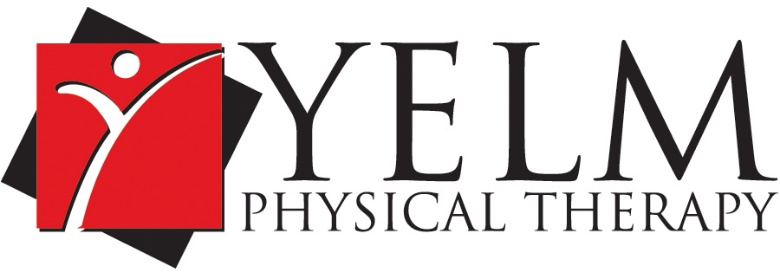 Welcome!We appreciate you choosing our clinic!   Our mission is to provide you expert and personalized care with exceptional customer service.   Our goal is to be your first and best option to stay active and live pain-free.  As an established patient at our clinic, you have unlimited access to your provider via email both during AND after your care is completed.  We also offer complimentary injury screenings for you and your family.    We are proud to be locally owned and operated. It is important to us to participate and contribute to our local community.Your feedback is important.   Please ask questions along the way, and we look forward to earning your trust.